Publicado en Madrid el 21/09/2021 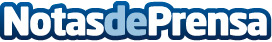 Iscan Servicios Integrales: Atención sociosanitariaLa atención sociosanitaria se va a ocupar tanto de la salud como de las necesidades sociales de las personas. Iscan Servicios Integrales sabe de la importancia con aquellos colectivos que tienen necesidades especiales, ya sean sociales, físicas o psíquicasDatos de contacto:María Pérez915648374Nota de prensa publicada en: https://www.notasdeprensa.es/iscan-servicios-integrales-atencion_1 Categorias: Medicina Sociedad Madrid Solidaridad y cooperación http://www.notasdeprensa.es